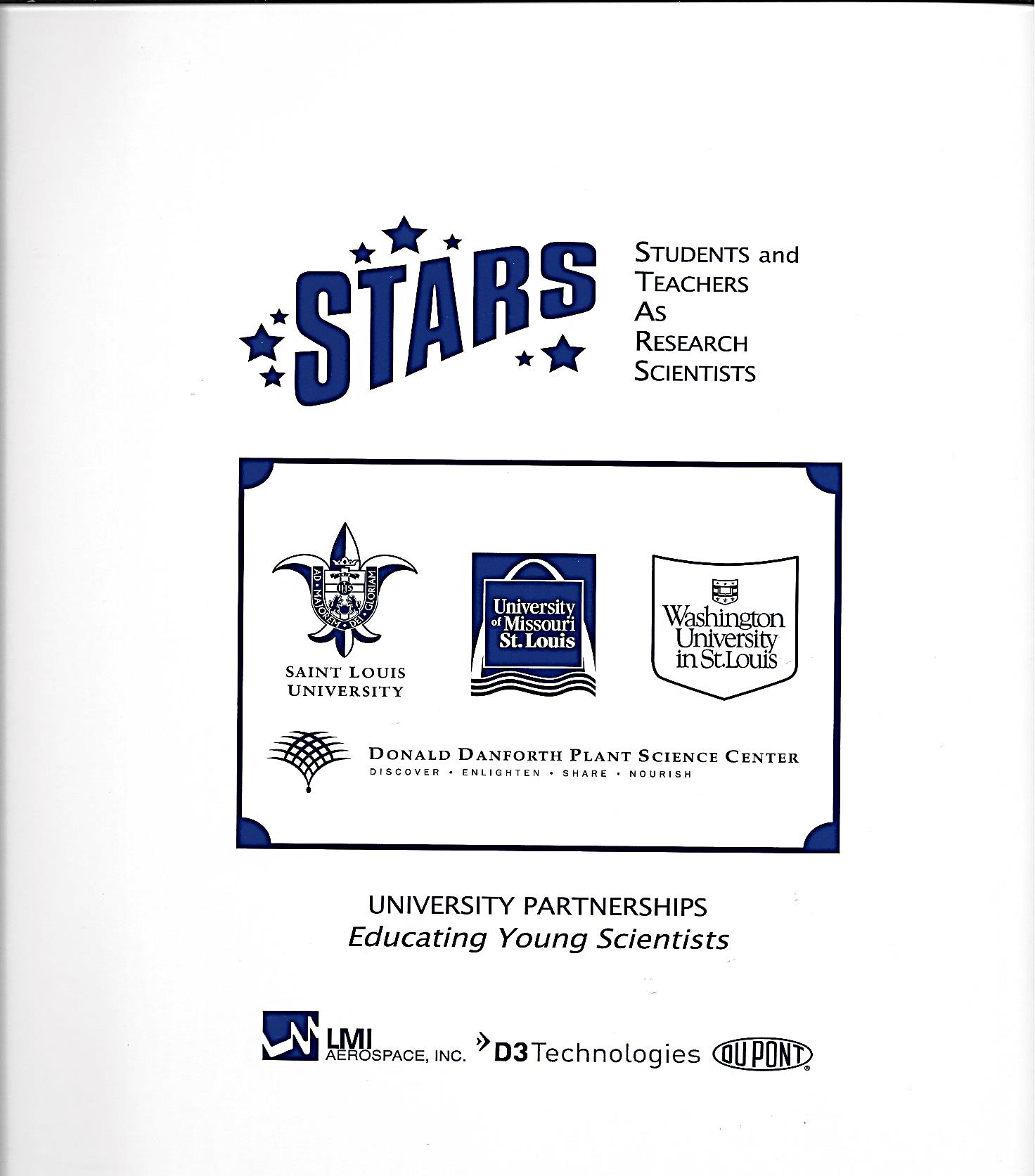         	    	    IN PARTNERSHIP WITH:	                   		SPONSORED BY:                 	    	       Confluence Life Sciences 		    		Office of the Chancellor-UMSL….. Saint Louis University….Washington University in			       Donald Danforth Plant Science Center     	       		St. Louis…..St. Louis Symphony….DuPont Nutrition and Health….Saint Louis Zoo…               	              	       Saint Louis University	 	   			Monsanto Company….Academy of Science of St. Louis….Easter Seals Midwest…	          	              	      Washington University in St. Louis   			St. Louis Children’s Hospital….UMKC School of Medicine….Missouri Botanical	              	              	      University of Missouri-St. Louis	                   	                                	Garden….BioSTL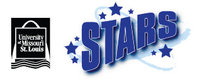 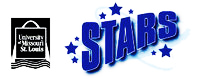    MONDAY   JUNE 13TUESDAYJUNE 14WEDNESDAYJUNE 15THURSDAYJUNE 16FRIDAYJUNE 178:00 – 8:30REGISTRATION & CONTINENTAL BREAKFAST121 Research Bldg., UMSL NorthPark in Garage #52 on West DriveR
E
S
E
A
R
C
HStudentsmeettheirResearch Mentorsat theirrespectivecampus8:30 – 8:55“Student Introductions”ContinuedDR. KEN MARES“Test Questions”Dr. CHARLES GRANGER121 ResearchR
E
S
E
A
R
C
HStudentsmeettheirResearch Mentorsat theirrespectivecampus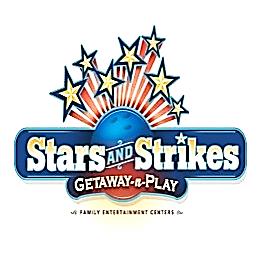 5:30 -7:45SOCIAL EVENTBowling & PizzaTropicana Lanes7960 Clayton Rd.(314) 781-0282YOU AREREQUIREDTO E-MAIL THE TITLE AND A1-2 SENTENCE DESCRIPTIONOF YOURRESEARCHPAPERTO YOURADVISORBYNOONTODAYRESEARCHYour scheduleis based onthe discretionof yourResearch Mentor8:30 – 10:20WELCOME and      ORIENTATIONDR. KEN MARESDR. CHARLES GRANGER121 ResearchR
E
S
E
A
R
C
HStudentsmeettheirResearch Mentorsat theirrespectivecampus9:00 – 9:55 “Galapagos Islands and Avian Research Lecture”DR. PATTY PARKER Professor and ChairDepartment of Biology, UMSLpparker@umsl.edu121 ResearchR
E
S
E
A
R
C
HStudentsmeettheirResearch Mentorsat theirrespectivecampus5:30 -7:45SOCIAL EVENTBowling & PizzaTropicana Lanes7960 Clayton Rd.(314) 781-0282YOU AREREQUIREDTO E-MAIL THE TITLE AND A1-2 SENTENCE DESCRIPTIONOF YOURRESEARCHPAPERTO YOURADVISORBYNOONTODAYRESEARCHYour scheduleis based onthe discretionof yourResearch Mentor10:30 – 11:30LABORATORY SAFETY and COMPLIANCE TRAININGDDPSC and SLU  – 121 ResearchCLS and WUSTL    –  115 BentonUMSL  –  240 BentonR
E
S
E
A
R
C
HStudentsmeettheirResearch Mentorsat theirrespectivecampus9:00 – 9:55 “Galapagos Islands and Avian Research Lecture”DR. PATTY PARKER Professor and ChairDepartment of Biology, UMSLpparker@umsl.edu121 ResearchR
E
S
E
A
R
C
HStudentsmeettheirResearch Mentorsat theirrespectivecampus5:30 -7:45SOCIAL EVENTBowling & PizzaTropicana Lanes7960 Clayton Rd.(314) 781-0282YOU AREREQUIREDTO E-MAIL THE TITLE AND A1-2 SENTENCE DESCRIPTIONOF YOURRESEARCHPAPERTO YOURADVISORBYNOONTODAYRESEARCHYour scheduleis based onthe discretionof yourResearch Mentor10:30 – 11:30LABORATORY SAFETY and COMPLIANCE TRAININGDDPSC and SLU  – 121 ResearchCLS and WUSTL    –  115 BentonUMSL  –  240 BentonR
E
S
E
A
R
C
HStudentsmeettheirResearch Mentorsat theirrespectivecampus10:00 – 11:20“Medical Ethics Lecture”DR. IRA KODNERColorectal SurgeonDirector of the Washington Univ. Center for the Study ofEthics and Human Valueskodner@wustl.edu121 ResearchR
E
S
E
A
R
C
HStudentsmeettheirResearch Mentorsat theirrespectivecampus5:30 -7:45SOCIAL EVENTBowling & PizzaTropicana Lanes7960 Clayton Rd.(314) 781-0282YOU AREREQUIREDTO E-MAIL THE TITLE AND A1-2 SENTENCE DESCRIPTIONOF YOURRESEARCHPAPERTO YOURADVISORBYNOONTODAYRESEARCHYour scheduleis based onthe discretionof yourResearch Mentor11:45 – 12:30BUFFET LUNCHMillennium Student Ctr. (MSC)Century C  – Third FloorR
E
S
E
A
R
C
HStudentsmeettheirResearch Mentorsat theirrespectivecampus10:00 – 11:20“Medical Ethics Lecture”DR. IRA KODNERColorectal SurgeonDirector of the Washington Univ. Center for the Study ofEthics and Human Valueskodner@wustl.edu121 ResearchR
E
S
E
A
R
C
HStudentsmeettheirResearch Mentorsat theirrespectivecampus5:30 -7:45SOCIAL EVENTBowling & PizzaTropicana Lanes7960 Clayton Rd.(314) 781-0282YOU AREREQUIREDTO E-MAIL THE TITLE AND A1-2 SENTENCE DESCRIPTIONOF YOURRESEARCHPAPERTO YOURADVISORBYNOONTODAYRESEARCHYour scheduleis based onthe discretionof yourResearch Mentor11:45 – 12:30BUFFET LUNCHMillennium Student Ctr. (MSC)Century C  – Third FloorR
E
S
E
A
R
C
HStudentsmeettheirResearch Mentorsat theirrespectivecampus11:30 – 12:15BUFFET LUNCHMSC Century CR
E
S
E
A
R
C
HStudentsmeettheirResearch Mentorsat theirrespectivecampus5:30 -7:45SOCIAL EVENTBowling & PizzaTropicana Lanes7960 Clayton Rd.(314) 781-0282YOU AREREQUIREDTO E-MAIL THE TITLE AND A1-2 SENTENCE DESCRIPTIONOF YOURRESEARCHPAPERTO YOURADVISORBYNOONTODAYRESEARCHYour scheduleis based onthe discretionof yourResearch Mentor11:45 – 12:30BUFFET LUNCHMillennium Student Ctr. (MSC)Century C  – Third FloorR
E
S
E
A
R
C
HStudentsmeettheirResearch Mentorsat theirrespectivecampusRESEARCHYour scheduleis based onthe discretionof yourResearch MentorR
E
S
E
A
R
C
HStudentsmeettheirResearch Mentorsat theirrespectivecampus5:30 -7:45SOCIAL EVENTBowling & PizzaTropicana Lanes7960 Clayton Rd.(314) 781-0282YOU AREREQUIREDTO E-MAIL THE TITLE AND A1-2 SENTENCE DESCRIPTIONOF YOURRESEARCHPAPERTO YOURADVISORBYNOONTODAYRESEARCHYour scheduleis based onthe discretionof yourResearch Mentor12:30 STUDENT PHOTOS  LAB COAT FITTINGS  UMSL ID CARDS You MUST Bring Your Current Photo ID to Room 190BUY $25 METRO PASS Room 238 – Cashier5.   AdjournedR
E
S
E
A
R
C
HStudentsmeettheirResearch Mentorsat theirrespectivecampusRESEARCHYour scheduleis based onthe discretionof yourResearch MentorR
E
S
E
A
R
C
HStudentsmeettheirResearch Mentorsat theirrespectivecampus5:30 -7:45SOCIAL EVENTBowling & PizzaTropicana Lanes7960 Clayton Rd.(314) 781-0282YOU AREREQUIREDTO E-MAIL THE TITLE AND A1-2 SENTENCE DESCRIPTIONOF YOURRESEARCHPAPERTO YOURADVISORBYNOONTODAYRESEARCHYour scheduleis based onthe discretionof yourResearch MentorMONDAYJUNE 20TUESDAYJUNE 21WEDNESDAYJUNE 22THURSDAYJUNE 23FRIDAYJUNE 248:00 – 8:25Research Paper UpdateDR. HEIDI HOPE121 ResearchR
E
S
E
A
R
C
HYour schedule isbased onthe discretionof yourResearch Mentor8:30 – 9:25“College Essay Writing Lecture”MS. TORI NEASONAdmissions Officer Undergraduate AdmissionsWashington Universitytneason@wustl.edu121 ResearchR
E
S
E
A
R
C
HYour schedule isbased onthe discretionof yourResearch MentorYOU AREREQUIREDTO SEND AN E-MAIL GIVING THEINTRODUCTION START & REFERENCESFOR YOURRESEARCHPAPERTO YOURADVISORAND MENTOROR MENTOR DESIGNEEBYNOONTODAYRESEARCHYour schedule is based on the discretion of yourResearch Mentor SOCIAL  EVENT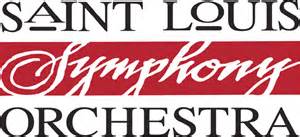 7:30 PMLive and Let Die: A Symphonic Tribute to Sir Paul McCartneyPowell Hall718 N. Grand Blvd. St. Louis, MO 8:30 – 9:30 “Overview - Selective College Admissions Lecture”MS. CHRYSTAL OKONTAAdmissions OfficerUndergraduate AdmissionsWashington Universitycokonta@wustl.edu121 Research R
E
S
E
A
R
C
HYour schedule isbased onthe discretionof yourResearch Mentor9:35 – 10:50“Protecting Wildlife through Conservation Medicine”SHARON DEEMDVM, PhD, DACZMInstitute forConservation MedicineSt. Louis Zoodeem@stlzoo.org121 ResearchR
E
S
E
A
R
C
HYour schedule isbased onthe discretionof yourResearch MentorYOU AREREQUIREDTO SEND AN E-MAIL GIVING THEINTRODUCTION START & REFERENCESFOR YOURRESEARCHPAPERTO YOURADVISORAND MENTOROR MENTOR DESIGNEEBYNOONTODAYRESEARCHYour schedule is based on the discretion of yourResearch Mentor SOCIAL  EVENT7:30 PMLive and Let Die: A Symphonic Tribute to Sir Paul McCartneyPowell Hall718 N. Grand Blvd. St. Louis, MO 9:35 – 10:30“Ecology of  Invasive  Species in Missouri:  Who Does What to Whom”DR. ROBERT MARQUISProfessor – Dept. of BiologyDirector – Whitney R. Harris World Ecology CenterUniversity of Missouri-St. LouisRobert_marquis@umsl.eduR
E
S
E
A
R
C
HYour schedule isbased onthe discretionof yourResearch Mentor9:35 – 10:50“Protecting Wildlife through Conservation Medicine”SHARON DEEMDVM, PhD, DACZMInstitute forConservation MedicineSt. Louis Zoodeem@stlzoo.org121 ResearchR
E
S
E
A
R
C
HYour schedule isbased onthe discretionof yourResearch MentorYOU AREREQUIREDTO SEND AN E-MAIL GIVING THEINTRODUCTION START & REFERENCESFOR YOURRESEARCHPAPERTO YOURADVISORAND MENTOROR MENTOR DESIGNEEBYNOONTODAYRESEARCHYour schedule is based on the discretion of yourResearch Mentor SOCIAL  EVENT7:30 PMLive and Let Die: A Symphonic Tribute to Sir Paul McCartneyPowell Hall718 N. Grand Blvd. St. Louis, MO 10:30 – 11:25“Urban/Suburban Biodiversity”MS. SHEILA VOSSVice President, EducationMissouri Botanical GardenSheila.voss@mobot.org121 ResearchR
E
S
E
A
R
C
HYour schedule isbased onthe discretionof yourResearch Mentor11:00 – 11:50“The Fascinating World of Bees“DR. GERALD HAYES, JR.Beeologics Commercial LeadMonsanto Companygerald.w.hayes.jr@monsanto.com121 ResearchR
E
S
E
A
R
C
HYour schedule isbased onthe discretionof yourResearch MentorYOU AREREQUIREDTO SEND AN E-MAIL GIVING THEINTRODUCTION START & REFERENCESFOR YOURRESEARCHPAPERTO YOURADVISORAND MENTOROR MENTOR DESIGNEEBYNOONTODAYRESEARCHYour schedule is based on the discretion of yourResearch Mentor SOCIAL  EVENT7:30 PMLive and Let Die: A Symphonic Tribute to Sir Paul McCartneyPowell Hall718 N. Grand Blvd. St. Louis, MO 11:35 - 12:00BUFFET LUNCHMSC Century CR
E
S
E
A
R
C
HYour schedule isbased onthe discretionof yourResearch Mentor12:00 – 12:30BUFFET LUNCHMSC Century CR
E
S
E
A
R
C
HYour schedule isbased onthe discretionof yourResearch MentorYOU AREREQUIREDTO SEND AN E-MAIL GIVING THEINTRODUCTION START & REFERENCESFOR YOURRESEARCHPAPERTO YOURADVISORAND MENTOROR MENTOR DESIGNEEBYNOONTODAYRESEARCHYour schedule is based on the discretion of yourResearch Mentor SOCIAL  EVENT7:30 PMLive and Let Die: A Symphonic Tribute to Sir Paul McCartneyPowell Hall718 N. Grand Blvd. St. Louis, MO RESEARCHYour schedule is based on the discretionof yourResearch MentorR
E
S
E
A
R
C
HYour schedule isbased onthe discretionof yourResearch MentorRESEARCHYour schedule is based on the discretionof yourResearch MentorR
E
S
E
A
R
C
HYour schedule isbased onthe discretionof yourResearch MentorYOU AREREQUIREDTO SEND AN E-MAIL GIVING THEINTRODUCTION START & REFERENCESFOR YOURRESEARCHPAPERTO YOURADVISORAND MENTOROR MENTOR DESIGNEEBYNOONTODAYRESEARCHYour schedule is based on the discretion of yourResearch Mentor SOCIAL  EVENT7:30 PMLive and Let Die: A Symphonic Tribute to Sir Paul McCartneyPowell Hall718 N. Grand Blvd. St. Louis, MO MONDAYJUNE 27TUESDAYJUNE 28WEDNESDAYJUNE 29THURSDAYJUNE 30FRIDAYJULY 18:00 – 8:25Research Paper UpdateDR. HEIDI HOPE121 ResearchR
E
S
E
A
R
C
HYour schedule isbased onthe discretionof yourResearch Mentor8:30 - 9:50“Facts and Fiction -The Interviewing Process for College Admissions”DR. DAN ORYProfessor of MedicineWUSTL School of Medicinedory@wustl.eduNANETTE TARBOUNIDirector, College CounselingJohn Burroughs Schoolntarbouni@jburroughs.org121 ResearchR
E
S
E
A
R
C
HYour  schedule is based onthe discretion of your MentorSOCIAL  EVENTSt. Louis Galleria Movie & ice cream after!Details TBD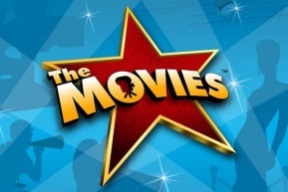 YOU ARE REQUIREDTO E-MAIL TO YOURADVISOR AND MENTOR OR MENTOR DESIGNEE BYNOON TODAY - ADDING MATERIALS AND METHODS WHILE CONTINUING TO WORK ON INTRO & REFERENCES.RESEARCHYour schedule is basedon the discretion of yourResearch Mentor8:30 – 9:45 “St. Louis' Bioscience Innovation Ecosystem”MR. DONN RUBINPresident and CEOBioSTLdrubin@biostl.org   121 ResearchR
E
S
E
A
R
C
HYour schedule isbased onthe discretionof yourResearch Mentor8:30 - 9:50“Facts and Fiction -The Interviewing Process for College Admissions”DR. DAN ORYProfessor of MedicineWUSTL School of Medicinedory@wustl.eduNANETTE TARBOUNIDirector, College CounselingJohn Burroughs Schoolntarbouni@jburroughs.org121 ResearchR
E
S
E
A
R
C
HYour  schedule is based onthe discretion of your MentorSOCIAL  EVENTSt. Louis Galleria Movie & ice cream after!Details TBDYOU ARE REQUIREDTO E-MAIL TO YOURADVISOR AND MENTOR OR MENTOR DESIGNEE BYNOON TODAY - ADDING MATERIALS AND METHODS WHILE CONTINUING TO WORK ON INTRO & REFERENCES.RESEARCHYour schedule is basedon the discretion of yourResearch Mentor9:50 – 11:05“Nerve Injury Lecture”AMY MOORE, MDAsst. Professor, SurgeryPlastic and Reconstructive Surgery CenterDepartment of SurgeryWUSTL School of Medicinemooream@wudosis.wustl.edu121 ResearchR
E
S
E
A
R
C
HYour schedule isbased onthe discretionof yourResearch Mentor10:00 - 11:30’The Soloist’“A Study of Paranoid Schizophrenia and OtherMental Health Issues”DR. DEANNA BARCHChair, Dept. of PsychologyWashington Universitydbarch@wustl.eduMR. ADAM CRANEVice President for External AffairsSt. Louis Symphonyadamc@stlsymphony.orgMR. EDDIE SILVAExternal Affairs and Publications ManagerSt. Louis Symphony121 ResearchR
E
S
E
A
R
C
HYour  schedule is based onthe discretion of your MentorSOCIAL  EVENTSt. Louis Galleria Movie & ice cream after!Details TBDYOU ARE REQUIREDTO E-MAIL TO YOURADVISOR AND MENTOR OR MENTOR DESIGNEE BYNOON TODAY - ADDING MATERIALS AND METHODS WHILE CONTINUING TO WORK ON INTRO & REFERENCES.RESEARCHYour schedule is basedon the discretion of yourResearch Mentor11:15 – 12:00Washington UniversityUndergraduate ProgramMS. ARIEL SAULAdmissions Officer asaul@wustl.eduMR. CHRIS KROEGERAssoc. Dean, School of Eng.ckroeger@wustl.eduWashington University121 ResearchR
E
S
E
A
R
C
HYour schedule isbased onthe discretionof yourResearch Mentor10:00 - 11:30’The Soloist’“A Study of Paranoid Schizophrenia and OtherMental Health Issues”DR. DEANNA BARCHChair, Dept. of PsychologyWashington Universitydbarch@wustl.eduMR. ADAM CRANEVice President for External AffairsSt. Louis Symphonyadamc@stlsymphony.orgMR. EDDIE SILVAExternal Affairs and Publications ManagerSt. Louis Symphony121 ResearchR
E
S
E
A
R
C
HYour  schedule is based onthe discretion of your MentorSOCIAL  EVENTSt. Louis Galleria Movie & ice cream after!Details TBDYOU ARE REQUIREDTO E-MAIL TO YOURADVISOR AND MENTOR OR MENTOR DESIGNEE BYNOON TODAY - ADDING MATERIALS AND METHODS WHILE CONTINUING TO WORK ON INTRO & REFERENCES.RESEARCHYour schedule is basedon the discretion of yourResearch Mentor12:10 - 12:30BUFFET LUNCHMSC Pilot House – 1st FloorR
E
S
E
A
R
C
HYour schedule isbased onthe discretionof yourResearch Mentor11:45 - 12:15BUFFET LUNCH MSC Century CR
E
S
E
A
R
C
HYour  schedule is based onthe discretion of your MentorSOCIAL  EVENTSt. Louis Galleria Movie & ice cream after!Details TBDYOU ARE REQUIREDTO E-MAIL TO YOURADVISOR AND MENTOR OR MENTOR DESIGNEE BYNOON TODAY - ADDING MATERIALS AND METHODS WHILE CONTINUING TO WORK ON INTRO & REFERENCES.RESEARCHYour schedule is basedon the discretion of yourResearch MentorRESEARCHYour schedule isbased onthe discretionof yourResearch MentorR
E
S
E
A
R
C
HYour schedule isbased onthe discretionof yourResearch MentorRESEARCHYour schedule isbased onthe discretionof yourResearch MentorR
E
S
E
A
R
C
HYour  schedule is based onthe discretion of your MentorSOCIAL  EVENTSt. Louis Galleria Movie & ice cream after!Details TBDYOU ARE REQUIREDTO E-MAIL TO YOURADVISOR AND MENTOR OR MENTOR DESIGNEE BYNOON TODAY - ADDING MATERIALS AND METHODS WHILE CONTINUING TO WORK ON INTRO & REFERENCES.RESEARCHYour schedule is basedon the discretion of yourResearch MentorMONDAYJULY 4TUESDAYJULY 5WEDNESDAYJULY 6THURSDAYJULY 7FRIDAYJULY 8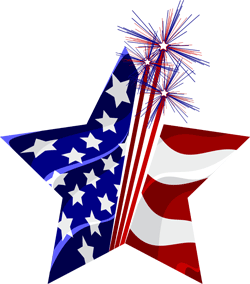 HOLIDAYR
E
S
E
A
R
C
HYour schedule isbased onthe discretionof yourResearch Mentor8:00 – 8:25Paper Q & A With Your Advisor201 Stadler /Hamper-Woerndle-Meisel244 Stadler / Weinberg245 Stadler / M. Hope-Berger248 Stadler / Granok301 Stadler / Burnette304 Stadler / Howard / H. Hope121 Research / Krul“Nanoscience and Medicine”8:30 – 9:15   DR. TOM GEORGEChancellor and Professor, UMSLtfgeorge@umsl.edu9:15 – 10:00   DR. YOUNG-SHIN JUN“Nanoscience and the Environment”Associate ProfessorEnergy, Environ. and Chem. EngineeringWashington Universityysjun@seas.wustl.edu10:00 – 10:45   DR. GEORGE GOKELDistinguished ProfessorDirector, Ctr. for Nanoscience, UMSLgokelg@umsl.edu121 Research11:00 – 11:50“University of Missouri - St. Louis Undergraduate Opportunities”MR. DREW GRIFFINDirector of Admissions – UMSLaskdrew@umsl.eduMR. JOE SOUTHERLANDAcademic Advisor - UMSLsoutherlandj@umsl.edu121 ResearchR
E
S
E
A
R
C
HYourschedule isbased onthe discretionof yourResearch MentorYOU ARE REQUIREDTO E-MAIL TO YOURADVISOR AND MENTOR OR MENTOR DESIGNEE BY  NOON TODAY ADDING THE START OF YOUR RESULTS AND DISCUSSION  WHILE CONTINUING TO WORK ON OTHER SECTIONS.RESEARCHYour schedule is basedon the discretion of yourResearch MentorHOLIDAYR
E
S
E
A
R
C
HYour schedule isbased onthe discretionof yourResearch Mentor12:00 - 12:30BUFFET LUNCHMSC Century CR
E
S
E
A
R
C
HYourschedule isbased onthe discretionof yourResearch MentorYOU ARE REQUIREDTO E-MAIL TO YOURADVISOR AND MENTOR OR MENTOR DESIGNEE BY  NOON TODAY ADDING THE START OF YOUR RESULTS AND DISCUSSION  WHILE CONTINUING TO WORK ON OTHER SECTIONS.RESEARCHYour schedule is basedon the discretion of yourResearch MentorHOLIDAYR
E
S
E
A
R
C
HYour schedule isbased onthe discretionof yourResearch MentorMSC Meeting Room 313 is reserved if needed for UMKC or Science Fair meetings.R
E
S
E
A
R
C
HYourschedule isbased onthe discretionof yourResearch MentorYOU ARE REQUIREDTO E-MAIL TO YOURADVISOR AND MENTOR OR MENTOR DESIGNEE BY  NOON TODAY ADDING THE START OF YOUR RESULTS AND DISCUSSION  WHILE CONTINUING TO WORK ON OTHER SECTIONS.RESEARCHYour schedule is basedon the discretion of yourResearch MentorHOLIDAYR
E
S
E
A
R
C
HYour schedule isbased onthe discretionof yourResearch MentorRESEARCHYour schedule is based on the discretion of your Research Mentor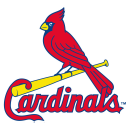 BASEBALL (Section 235)5:00 Leave for Union Station for dinner there on your own.6:45 Meet at Union Station Metrolink Station (top of the stairs) to ride to the game as a group7:15   CARDINALS  vs.  PIRATESR
E
S
E
A
R
C
HYourschedule isbased onthe discretionof yourResearch MentorYOU ARE REQUIREDTO E-MAIL TO YOURADVISOR AND MENTOR OR MENTOR DESIGNEE BY  NOON TODAY ADDING THE START OF YOUR RESULTS AND DISCUSSION  WHILE CONTINUING TO WORK ON OTHER SECTIONS.RESEARCHYour schedule is basedon the discretion of yourResearch MentorMONDAYJULY 11TUESDAYJULY 12WEDNESDAYJULY 13THURSDAYJULY 14FRIDAYJULY 158:00 – 8:25Paper Q & A With Your Advisor201 Stadler /Hamper-Woerndle-Meisel244 Stadler / Weinberg245 Stadler / M. Hope-Berger248 Stadler / Granok301 Stadler / Burnette304 Stadler / Howard / H. Hope 121 Research / KrulR
E
S
E
A
R
C
HYour schedule isbased onthe discretionof yourResearch Mentor8:30 – 9:25TBASaint Louis University121 ResearchR
E
S
E
A
R
C
HYour schedule isbased onthe discretionof yourResearch MentorMANDATORY!YOU AREREQUIREDTO E-MAILYOURRESEARCHPAPER (INCLUDING ABSTRACT)TO YOURADVISORAND MENTOROR MENTOR DESIGNEEBYNOONTODAYRESEARCHYourschedule isbased onthediscretionof yourResearch Mentor8:30 – 9:50“Subversive Science:  Sustainability and Architecture”MR. BRUCE LINDSEYDean and Des Lee ProfessorCollege of ArchitectureWashington Universitylindsey@samfox.wustl.edu121 Research 10:00 - 11:55“Autism:  What is it?Who is affected?What is being done?”MS. JEANNE MARSHALLVice President, Autism ServicesEaster Seals Midwestjeanne.marshall@esmw.org“Finding Kansas:  Living and Decoding Asperger’s Syndrome”MR. AARON LIKENSAuthoraaron.likens@esmw.org121 ResearchR
E
S
E
A
R
C
HYour schedule isbased onthe discretionof yourResearch Mentor9:30 – 10:30“Living and Dying with Oxygen: Driving Forces Behind the Origin of Eukaryotes, Sex and Aging” DR. JACK KENNELLAssociate ProfessorDepartment of BiologySaint Louis Universitykennellj@slu.edu121 ResearchR
E
S
E
A
R
C
HYour schedule isbased onthe discretionof yourResearch MentorMANDATORY!YOU AREREQUIREDTO E-MAILYOURRESEARCHPAPER (INCLUDING ABSTRACT)TO YOURADVISORAND MENTOROR MENTOR DESIGNEEBYNOONTODAYRESEARCHYourschedule isbased onthediscretionof yourResearch Mentor8:30 – 9:50“Subversive Science:  Sustainability and Architecture”MR. BRUCE LINDSEYDean and Des Lee ProfessorCollege of ArchitectureWashington Universitylindsey@samfox.wustl.edu121 Research 10:00 - 11:55“Autism:  What is it?Who is affected?What is being done?”MS. JEANNE MARSHALLVice President, Autism ServicesEaster Seals Midwestjeanne.marshall@esmw.org“Finding Kansas:  Living and Decoding Asperger’s Syndrome”MR. AARON LIKENSAuthoraaron.likens@esmw.org121 ResearchR
E
S
E
A
R
C
HYour schedule isbased onthe discretionof yourResearch Mentor10:35 - 11:50 “Saint Louis University Undergraduate Admissions”MR. MICHAEL GRUZESKIAssistant DirectorOffice of AdmissionSaint Louis Universitygruzeski@slu.edu121 ResearchR
E
S
E
A
R
C
HYour schedule isbased onthe discretionof yourResearch MentorMANDATORY!YOU AREREQUIREDTO E-MAILYOURRESEARCHPAPER (INCLUDING ABSTRACT)TO YOURADVISORAND MENTOROR MENTOR DESIGNEEBYNOONTODAYRESEARCHYourschedule isbased onthediscretionof yourResearch Mentor12:10 - 12:45BUFFET LUNCHMSC Century CR
E
S
E
A
R
C
HYour schedule isbased onthe discretionof yourResearch Mentor12:00 - 12:30BUFFET  LUNCH MSC Century C R
E
S
E
A
R
C
HYour schedule isbased onthe discretionof yourResearch MentorMANDATORY!YOU AREREQUIREDTO E-MAILYOURRESEARCHPAPER (INCLUDING ABSTRACT)TO YOURADVISORAND MENTOROR MENTOR DESIGNEEBYNOONTODAYRESEARCHYourschedule isbased onthediscretionof yourResearch MentorMSC Meeting Room 313 is reserved if needed for UMKC or Science Fair meetings.  RESEARCHYour schedule is based onthe discretion of yourResearch MentorR
E
S
E
A
R
C
HYour schedule isbased onthe discretionof yourResearch Mentor12:30 – 1:30(FOR INTERESTED STUDENTS)“UMKC Six-Year Medical School”Ms. Brandy BazeRecruitment CoordinatorAdmissions and RecruitmentUMKC School of Medicinebazeb@umkc.eduMSC Room 313R
E
S
E
A
R
C
HYour schedule isbased onthe discretionof yourResearch MentorMANDATORY!YOU AREREQUIREDTO E-MAILYOURRESEARCHPAPER (INCLUDING ABSTRACT)TO YOURADVISORAND MENTOROR MENTOR DESIGNEEBYNOONTODAYRESEARCHYourschedule isbased onthediscretionof yourResearch MentorMSC Meeting Room 313 is reserved if needed for UMKC or Science Fair meetings.  RESEARCHYour schedule is based onthe discretion of yourResearch MentorR
E
S
E
A
R
C
HYour schedule isbased onthe discretionof yourResearch MentorRESEARCHYour schedule is based onthe discretion of yourResearch MentorR
E
S
E
A
R
C
HYour schedule isbased onthe discretionof yourResearch MentorMANDATORY!YOU AREREQUIREDTO E-MAILYOURRESEARCHPAPER (INCLUDING ABSTRACT)TO YOURADVISORAND MENTOROR MENTOR DESIGNEEBYNOONTODAYRESEARCHYourschedule isbased onthediscretionof yourResearch MentorMONDAYJULY 18TUESDAYJULY 19WEDNESDAYJULY 20THURSDAYJULY 21FRIDAYJULY 228:00 – 8:25Paper Q & A 201 Stadler / Hamper-Woerndle-Meisel244 Stadler / Weinberg245 Stadler / M. Hope-Berger248 Stadler / Granok301 Stadler / Burnette304 Stadler / Howard / H. Hope 121 Research / KrulMENTORPAPERPRESENTATIONYourschedule isbased onthediscretionof yourResearchMentor                8:45 – 9:15 CONFIRMATIONCEREMONY REHEARSAL104 StadlerR
E
S
E
A
R
C
HYourscheduleisbasedonthe discretionof yourResearch Mentor8:00 - 11:55RESEARCH PAPERPRESENTATIONSWith AdvisorsTWO, STAPLED copies of your COMPLETE research paper must be given to your advisor this morning.  MUST INCLUDE THE SIGNEDMENTOR APPROVAL SHEET.101 Benton104 Benton115 Benton116 Benton241 Benton240 Benton445 Benton446 Benton121 Research8:00 – 8:25Paper Q & A 201 Stadler / Hamper-Woerndle-Meisel244 Stadler / Weinberg245 Stadler / M. Hope-Berger248 Stadler / Granok301 Stadler / Burnette304 Stadler / Howard / H. Hope 121 Research / KrulMENTORPAPERPRESENTATIONYourschedule isbased onthediscretionof yourResearchMentor9:30 – 9:55PHOTOGRAPHSTotal Group & By High SchoolResearch Building Back StepsR
E
S
E
A
R
C
HYourscheduleisbasedonthe discretionof yourResearch Mentor8:00 - 11:55RESEARCH PAPERPRESENTATIONSWith AdvisorsTWO, STAPLED copies of your COMPLETE research paper must be given to your advisor this morning.  MUST INCLUDE THE SIGNEDMENTOR APPROVAL SHEET.101 Benton104 Benton115 Benton116 Benton241 Benton240 Benton445 Benton446 Benton121 Research8:30 – 9:45“How to Make a Good Presentation”DR. DAN RUZICKAResearch ScientistMonsanto Companydan.ruzicka@monsanto.com121 ResearchMENTORPAPERPRESENTATIONYourschedule isbased onthediscretionof yourResearchMentor10:00 – 11:30PRESENTATIONPRACTICEWith Advisors101 Benton104 Benton115 Benton116 Benton240 Benton241 Benton446 Benton445 Benton121 ResearchR
E
S
E
A
R
C
HYourscheduleisbasedonthe discretionof yourResearch Mentor8:00 - 11:55RESEARCH PAPERPRESENTATIONSWith AdvisorsTWO, STAPLED copies of your COMPLETE research paper must be given to your advisor this morning.  MUST INCLUDE THE SIGNEDMENTOR APPROVAL SHEET.101 Benton104 Benton115 Benton116 Benton241 Benton240 Benton445 Benton446 Benton121 Research10:00 – 11:30“Getting Ready for a Career in Medicine”10-10:30 NIHARIKA RATH, MD2nd year, Resident PhysicianRath_n@kids.wustl.edu10:30-11:30 Ms. PATTI MCCARTYSr. Coordinator, Mktg. & Comm.St. Louis Childrens’ Hospitalpatti.mccarty@bjc.org121 ResearchMENTORPAPERPRESENTATIONYourschedule isbased onthediscretionof yourResearchMentor10:00 – 11:30PRESENTATIONPRACTICEWith Advisors101 Benton104 Benton115 Benton116 Benton240 Benton241 Benton446 Benton445 Benton121 ResearchR
E
S
E
A
R
C
HYourscheduleisbasedonthe discretionof yourResearch Mentor8:00 - 11:55RESEARCH PAPERPRESENTATIONSWith AdvisorsTWO, STAPLED copies of your COMPLETE research paper must be given to your advisor this morning.  MUST INCLUDE THE SIGNEDMENTOR APPROVAL SHEET.101 Benton104 Benton115 Benton116 Benton241 Benton240 Benton445 Benton446 Benton121 Research10:00 – 11:30“Getting Ready for a Career in Medicine”10-10:30 NIHARIKA RATH, MD2nd year, Resident PhysicianRath_n@kids.wustl.edu10:30-11:30 Ms. PATTI MCCARTYSr. Coordinator, Mktg. & Comm.St. Louis Childrens’ Hospitalpatti.mccarty@bjc.org121 ResearchMENTORPAPERPRESENTATIONYourschedule isbased onthediscretionof yourResearchMentorLUNCH ON YOUR OWNR
E
S
E
A
R
C
HYourscheduleisbasedonthe discretionof yourResearch Mentor12:00 – 12:45BUFFET LUNCHMSC Century B and C11:45 – 12:15BUFFET LUNCHMSC Century C12:15 – 1:15(FOR INTERESTED STUDENTS)Science Fair CompetitionsDR. BRUCE HAMPERHonors Fair ChairmanAsst. Teaching Prof., UMSLhamper@umsl.eduMS. PEGGY NACKEDirectorSpecial Projects/EventsAcademy of Science STLpeggyn@academyofsciencestl.orgMSC Room 313MENTORPAPERPRESENTATIONYour schedule is based on the discretion of yourResearch MentorMENTORPAPERPRESENTATIONYourschedule isbased onthediscretionof yourResearchMentor12:15 – 3:30PRESENTATIONPRACTICE (continued)With Advisors101 Benton102 Benton(not open in AM)104 Benton115 Benton116 Benton 240 Benton241 Benton445 Benton446 Benton121 Research (only until 1:30)You may depart at the discretion of your AdvisorR
E
S
E
A
R
C
HYourscheduleisbasedonthe discretionof yourResearch Mentor1:00 – 2:15RESEARCH PAPERPRESENTATIONS (cont.)101, 102(not AM), 104, 115, 116 Benton240, 241, 445, 446 Benton121 Research2:20 - ALL students board bus 2:30 - Bus departs for Touhill 11:45 – 12:15BUFFET LUNCHMSC Century C12:15 – 1:15(FOR INTERESTED STUDENTS)Science Fair CompetitionsDR. BRUCE HAMPERHonors Fair ChairmanAsst. Teaching Prof., UMSLhamper@umsl.eduMS. PEGGY NACKEDirectorSpecial Projects/EventsAcademy of Science STLpeggyn@academyofsciencestl.orgMSC Room 313MENTORPAPERPRESENTATIONYour schedule is based on the discretion of yourResearch MentorMENTORPAPERPRESENTATIONYourschedule isbased onthediscretionof yourResearchMentor12:15 – 3:30PRESENTATIONPRACTICE (continued)With Advisors101 Benton102 Benton(not open in AM)104 Benton115 Benton116 Benton 240 Benton241 Benton445 Benton446 Benton121 Research (only until 1:30)You may depart at the discretion of your AdvisorR
E
S
E
A
R
C
HYourscheduleisbasedonthe discretionof yourResearch Mentor3:00 – 4:00CONFIRMATION CEREMONYChallenge Speaker:Dr. Holden Thorp, ProvostWashington University(Reception Follows)Touhill Performing Arts CenterE. Desmond and Mary AnnLee Theater – UMSL